Objetivo a desarrollar. OA1, OA11.Conocer la suma.Inicio.Suma es el acto de ampliar cantidades, podemos definir la suma como juntar cantidades, reunir elementos, adicionar.Ejemplo.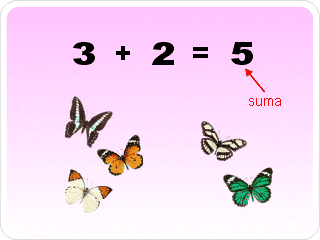 Desarrollo.Escribe el número en cada cuadrado y luego suma.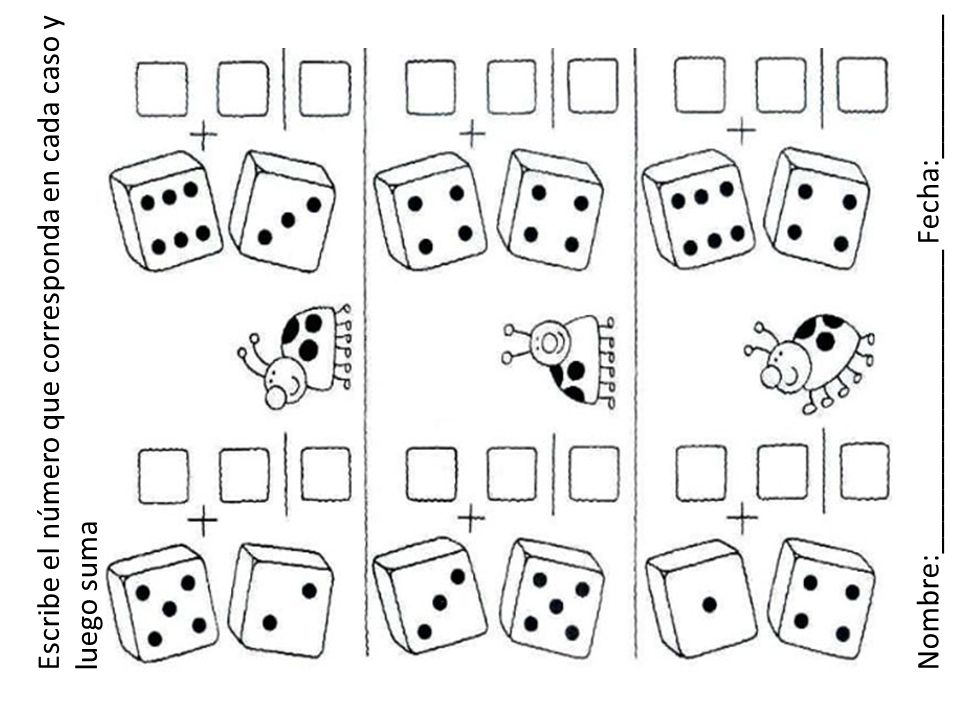 Cierre.Resuelve el siguiente problema matemático.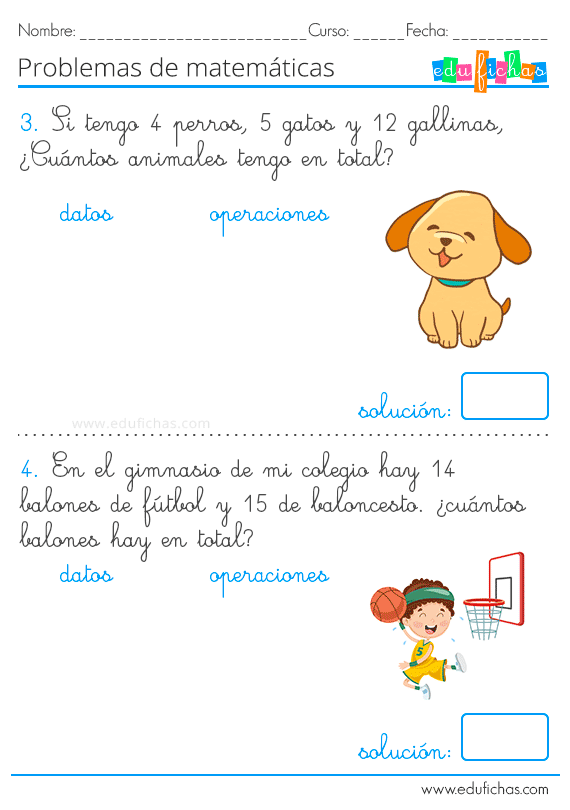 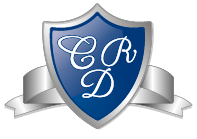 MATEMÁTICA  1° BÁSICO Clase N° 11Profesora: Jessica Godoy Escobar.             Correo: jgodoy@colegiodelreal.clFecha. Semana 12 al 16 de abril.                Tiempo estimado. 90 minutos.